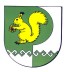 от «17» марта 2023 года № 125О закреплении муниципальных образовательных организаций, реализующих образовательную программу дошкольного образования, за конкретными территориями Моркинского муниципального района         В целях реализации территориальной доступности муниципальных образовательных организаций, реализующих образовательную программу дошкольного образования, в соответствии с п.6 ч.1 ст.9 Федерального закона от 29.12.2012 № 273-ФЗ «Об образовании в Российской Федерации», а также п.6  Порядка приёма на обучение по образовательным программам дошкольного образования, утвержденного Приказом Министерства просвещения  Российской Федерации от 15.05.2020 №236, Администрация Моркинского муниципального района п о с т а н о в л я е т :          1. Закрепить муниципальные образовательные организации, реализующие образовательную программу дошкольного образования, за конкретными территориями Моркинского муниципального района согласно приложению.           2. Признать утратившим силу постановление Администрации Моркинского муниципального района от 23.03.2021 №120 «О закреплении муниципальных образовательных организаций, реализующих образовательную программу дошкольного образования, за конкретными территориями Моркинского муниципального района».           3. Разместить настоящее постановление на официальном интернет-портале Республики Марий Эл и официальных сайтах муниципальных образовательных организаций в сети Интернет.            4. Контроль за исполением настоящего постановления возложить на заместителя главы Администрации Моркинского муниципального района А.Г.Васильева.            Глава АдминистрацииМоркинского мунициапального района                                  А.ГолубковПриложениек постановлению АдминистрацииМоркинского муниципального района                                                                                от «17» марта 2023 года № 125Муниципальные образовательные организации, реализующие образовательную программу дошкольного образования, закрепленные за конкретными территориями Моркинского муниципального районаМОРКО МУНИЦИПАЛЬНЫЙ РАЙОН  АДМИНИСТРАЦИЙПУНЧАЛАДМИНИСТРАЦИЯМОРКИНСКОГО МУНИЦИПАЛЬНОГО  РАЙОНАПОСТАНОВЛЕНИЕ№п/пНаименование муниципальных образовательных организаций реализующих образовательную  программу дошкольного образованияТерритории Моркинского муниципального района, закрепленные за муниципальными образовательными организациями1Муниципальное дошколное образовательное учреждение «Моркинский детский сад №1»Муниципальное дошкольное образовательное учреждение «Моркинский детский сад №2»пгт. Морки: ул.Дорожная, ул.Зелёная, ул.Заозёрная, ул.им.СоколоваЕ.И., ул.К.Маркса, ул.К.Цеткин, ул.Кирпичная, ул.Колхозная, ул.Лесная, ул.Л.Тостого, ул.Малая Заозёрная, ул.Маяковского, ул.М.Казакова, ул.Механизаторов, пер.Механизаторов, ул.Мирная, ул.Молодёжная, ул.О.Кошевого, ул.Отрадная, ул.Павлова, ул.Полевая, ул.Пушкина, ул.РТС, пер.РТС, ул.Т.Резервы, ул.Целинная, ул.Юбилейная, ул.Ясная;д. Айбакнур, д. Апанаево, д. Большой Кожлаял, д. Малый Кожлаял, д. Куркумбал, д. Новая, д. Норепсола, д. Нуръял, д. Подгорная, д. Рушродо.2Муниципальное дошкольное образовательное учреждение «Моркинский детский сад №5»Муниципальное дошкольное образовательное учреждение «Моркинский детский сад №7»Муниципальное дошкольное образовательное учреждение «Моркинский детский сад №3 «Светлячок»пгт.Морки: ул.Андреева, ул.Базарная, ул.Братская, ул.Бекешева, ул.Берёзовая, ул.Благополучия, ул.Букетова, ул.Валентина Колумба, ул.Вашская, ул.Вишневая, ул.Восточная, ул.И.Коннова, ул.Казанская, ул.Комсомольская, ул.Кудрявцева, ул.Гагарина, пер.Гагарина, ул.Газавиков, ул.Гоголя, ул.Дружбы, ул.Дубравная, ул.Звёздная, бул.Калинина, ул.Калинина, ул.Краснова, ул.Компрессорная, ул.Кооперативная, ул.Крылова, ул.Лазурная, ул.Ленина, ул.Лейкана, ул.Луговая, ул.Максима Горького, ул.Мира, ул.Мишкино, ул.Мухина, ул.Некрасова, ул.Новая, ул.Октябрьская, ул.Первомайская, ул.Пионерская, ул.Подузова, ул.Пограничная, ул.Радужная, ул.Речная, ул.Родниковая, ул.Российская, ул.Садовая, ул.Светлая, ул.Северная, ул.Сиреневая, ул.Советская, ул.Солнечная, ул.Соловьёва, пер.Соловьёва, ул.Сосновая, ул.Спортивная, ул.Степанова, ул.Строителей, пер.Строителей, ул.Сычёва, пер.Сычёва, ул.С.Николаева, ул.Т.Евсеева, ул.Терешковой, ул.Тихая, ул.Тойдемара, ул.Фестивальная, ул.Фонтанная, ул.Хасанова, ул.Чехова, ул.Шкетана, пер.Шкетана, пер.Школьный, ул.Цветочная, ул.Чавайна, ул.им.Янтемира;д.Кужнур, д.Д.Кужнур, д.Ерумбал, п.Канал, д.Куэръял, д.Лапшар, д.Мари-Кужеры, д.Старое Мазиково, д.Фадейкино, д.Юрдур3Муниципальное образовательное учреждение «Аринская средняя общеобразовательная школа»с.Арино, д.Малый Карамас, д.Нурьял Карамас, д.Маламаш, д.Чавайнур д.Чевернур, д.Чодраял4Муниципальное образовательное учреждение «Зеленогорская средняя общеобразовательная школа»п.Зеленогорск, д.Изи Кугунур, д.Немецсола, д.Нурумбал, д.Юшуттур, д.Малая Мушерань5Муниципальное образовательное учреждение «Коркатовский лицей»д.Абдаево, д.Вонжеполь, д.Коркатово, д.Краснояр, д.Курыкюмал, д.Кутюк-Кинер, д.Нылкудо, д.Памашсола-Вонжеполь, д.Тыгыде Морко, д.Усола-Вонжеполь, д.Шереганово, д.Элекенер, д.Юрдур, д.Юлесола6Муниципальное образовательное учреждение «Нурумбальская средняя общеобразовательная школа»д.Алмаметьево, д.Нурумбал, д.Сердеж, д.Семисола, с.Петровское д.Большой Шоръял, д.Малые Морки, д.Малиновка, д.Чукша, д.Ядыксола7Муниципальное образовательное учреждение «Нужключинская средняя общеобразовательная школа»д.Варангуж, д.Нуж-Ключ, д.Токпердино, д.Чепаково, д.Досметкино, д.Кубыш-Ключ, д.Кораксола, д.Миклино, д.Пертылга, д.Макаркино, с.Русский Уртем8Муниципальное образовательное учреждение «Октябрьская средняя общеобразовательная школа»п.Октябрьский9Муниципальное образовательное учреждение «Себеусадская средняя общеобразовательная школа»д. Большая Мушерань, д.Весьшурга, д.Дигино, д.Ерсола, д.Кабаксола, д.Коратсенер, д.Лопнур, д.Масканур, д.Пумор, д.Себеусад, д.Смычка, д.Тайганур,  д.Тишкино, д.Чодрасола, д.Янгушево10Муниципальное образовательное учреждение «Шиньшинская средняя общеобразовательная школа»с.Шиньша, д.Ишли-Пичуш, д.Мамайкино, д.Новый Юрт, д.Тат-Чодраял11Муниципальное образовательное учреждение «Кужерская основная общеобразовательная школа»п.Красный Стекловар12Муниципальное образовательное учреждение «Шоруньжинская средняя общеобразовательная школа»с.Шоруньжа, д.Шлань, д.Шурга, п.Уньжинский, д.Ямбатор, д.Сапуньжа, д.Муканай, д.Паймыр13Муниципальное образовательное учреждение «Кожлаерская основная  общеобразовательная школа им.П.С.Тойдемара»д.Верхний Кожлаер,  починок Ильинский, починок Никольский, починок Покровский, п.Комсомольский14Муниципальное образовательное учреждение «Купсолинская основная общеобразовательная школа»д.Азъял, починок Азъял, д.Большие Шали, д.Большой Ярамор, д. Вонжедур, д. Изи Шурга, д.Кугу Шурга, д.Елейкино, д.Большой Кулеял, д.Кумужъял, д.Купсола, д.Олыкъял, д.Малый Кулеял, д.Кучукенер, д.Мизинер, с.Мушерань, д.Осипсола, д.Тойметсола,  д.Шиньшедур15Муниципальное образовательное учреждение «Кульбашинская основная общеобразовательная школа»д.Кульбаш, п.Залесный16Муниципальное образовательное учреждение «Шордурская основнаяобщеобразовательная школа»д.Кокрем, д.Кушнанур, д.Нижняя, д.Машнур, д.Шордур, д.Шурга, д.Малый Шоръял17Муниципальное образовательное учреждение «Янситовская основная общеобразовательная школа»д.Алдышка, д.Егоркино, д.Адымаш, д.Балдырка, д.Кучко-Памаш, д. Нижняя Юплань, д.Янситово